Mexican bean burgers Method:Drain and pour the tin of kidney beans into a mixing bowl and add to this the breadcrumbs. Using a potato masher or fork, mash the beans!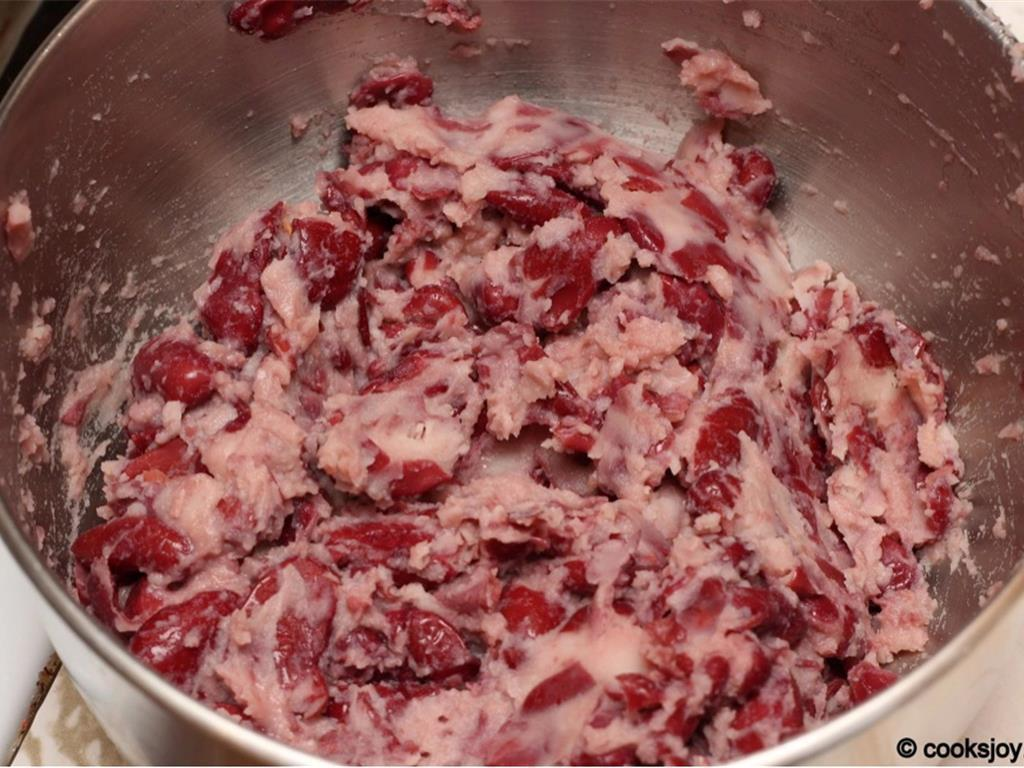 Add the chilli powder, chopped coriander, egg and salsa to the mixture. Mix together.Bind the mixture into a large ball and then split into 4 equal pieces.Roll out these smaller pieces and press down so that they form a burger shape.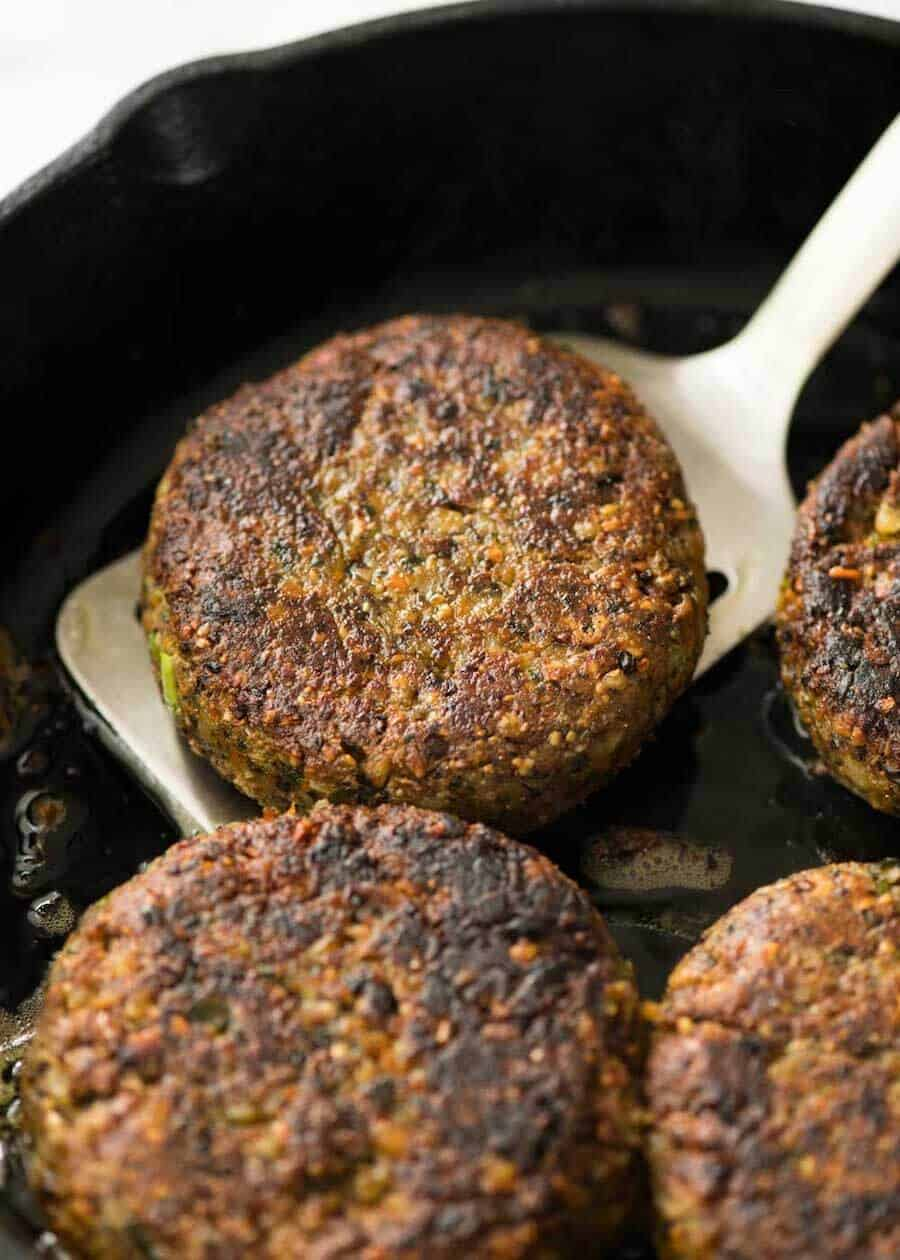 Lightly fry on both sides for 2 minutes on a high heat.Place on an oven tray and cook in an oven at 170c for 15 minutes.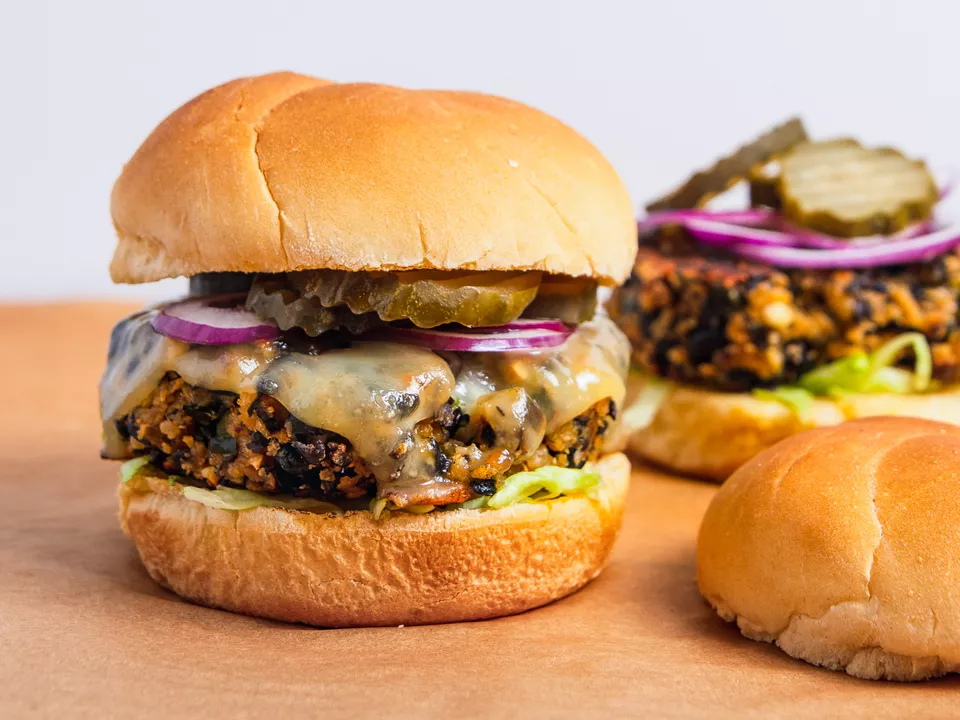 Slice a burger bun in half, put the veggie burger in, cover with a layer of cheese and a splodge of ketchup and enjoy Please remember to send in your photos of you cooking the recipe and also the finished product. Send pictures in to alanrtilley@mail.com or text them across to 07817777739150g1 tspBunch12 tbsp4Tin kidneys beansBreadcrumbsMild chilli powderChopped corianderEggSalsaBread rolls